Szkoła Muzyczna I stopnia w Starym Sączu                                                zaprasza na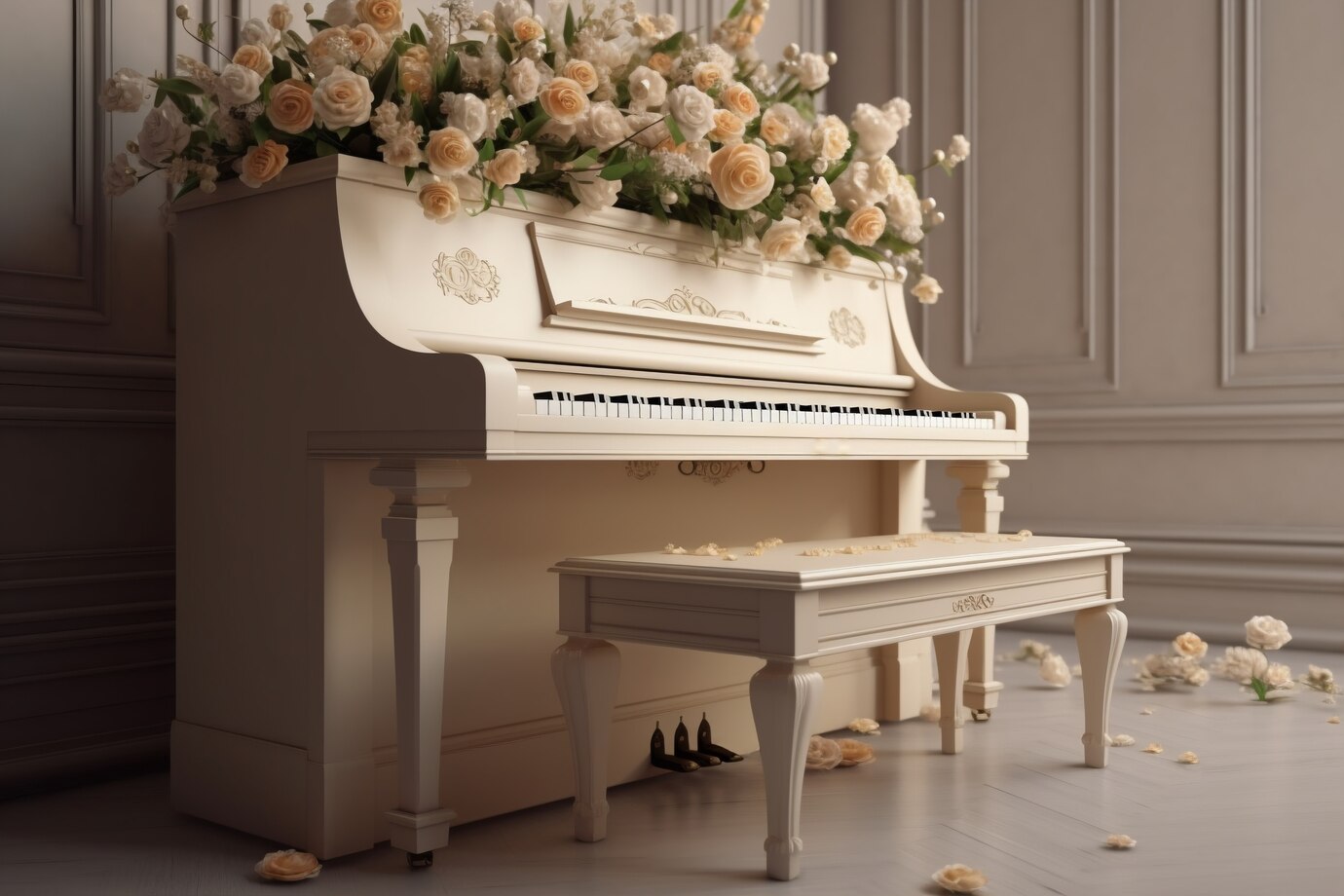 Recital fortepianowyMalwiny Chochorowskiej                                        uczennicy pana Zbigniewa Szewczyka 23 kwietnia 2024 r., godz. 18.00W programie:  J. S. Bach-F. Busoni, L. van Beethoven,                                                                    E. Neupert, J. Sibelius                                                                                                                         sala kameralna SM I st. w Starym Sączu